Срок проведения независимой правовой экспертизы – 3 дняПРОЕКТИВАНОВСКАЯ ОБЛАСТЬАДМИНИСТРАЦИЯ ЮЖСКОГО МУНИЦИПАЛЬНОГО РАЙОНАПОСТАНОВЛЕНИЕот                                  года №  г. ЮжаОб отмене постановлений АдминистрацииЮжского муниципального района по осуществлению внутреннего муниципального финансового контроля     В соответствии с пунктом 3 статьи 269.2 Бюджетного кодекса Российской Федерации Администрация Южского муниципального района п о с т а н о в л я е т :         1. В связи с вступлением в действие федеральных стандартов осуществления внутреннего муниципального финансового контроля, утвержденных Правительством Российской Федерации, отменить:-  постановление Администрации Южского муниципального района от 07.06.2018 года № 539-п «Об утверждении Порядка осуществления полномочий по контролю в финансово-бюджетной сфере Южского муниципального района и Южского городского поселения»;-  постановление Администрации Южского муниципального района от 28.08.2018 года № 900-п «Об утверждении Порядка осуществления контроля за соблюдением Федерального закона «О контрактной системе в сфере закупок товаров, работ, услуг для обеспечения государственных и муниципальных нужд» органом внутреннего муниципального финансового контроля в Южском муниципальном районе и Южском городском поселении»;  - постановление Администрации Южского муниципального района от 01.06.2020 № 421-п «О внесении изменений в постановление Администрации Южского муниципального района от 28.08.2018 № 900-п «Об утверждении Порядка осуществления контроля за соблюдением Федерального закона «О контрактной системе в сфере закупок товаров, работ, услуг для обеспечения государственных и муниципальных нужд» органом внутреннего муниципального финансового контроля в Южском муниципальном районе и Южском городском поселении»;   - постановление Администрации Южского муниципального района от 07.06.2018 года № 538-п «Об утверждении Стандартов осуществления внутреннего муниципального финансового контроля Южского муниципального района и Южского городского поселения».         2. Опубликовать настоящее постановление в официальном издании «Правовой Вестник Южского муниципального района», разместить на официальном сайте Южского муниципального района www.yuzha.ru.  Глава Южского муниципального района                                                       В.И. Оврашко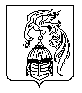 